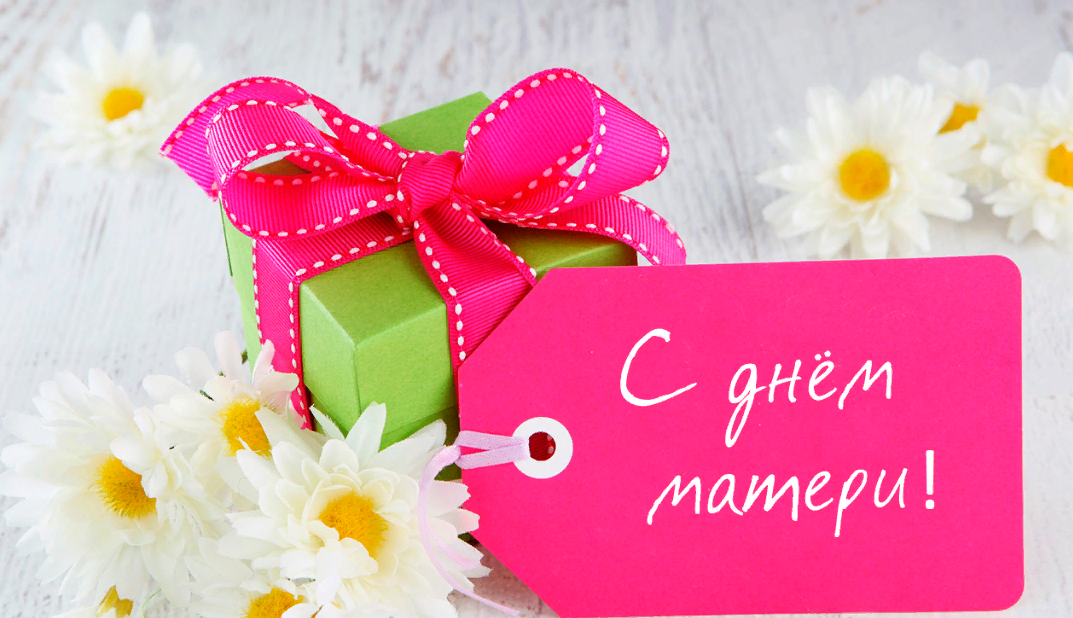 Всё то, что в жизни происходит с нами, Мы как-то странно делим пополам:Если радость - празднуем с друзьями, А с бедой приходим к матерям...Заняты работой и делами День за днём в потоке суетыМы не часто думаем о маме, Слишком редко дарим ей цветы...И свои болезни носим к маме, И обиды к ней идем делить,И морщинки ей рисуем сами, Позабыв прощенья попросить...Мы так редко маму обнимаем, Разучились маму целовать,Позвонить порою забываем, Некогда письмишко написать...Ну, а мама всё равно нас любит, Чтобы не случилось - не предаст,Всё простит, обиды все забудет, Руку, душу, сердце - всё отдаст!И когда от мамы уезжаешь, Отогревшись у её любви,Ты шепни: "Прости за всё, родная, И, прошу, подольше поживи!"КУРГАНСКАЯ ОБЛАСТЬ КУРТАМЫШСКИЙ РАЙОН ЖУКОВСКИЙ СЕЛЬСОВЕТАДМИНИСТРАЦИЯ ЖУКОВСКОГО СЕЛЬСОВЕТАРАСПОРЯЖЕНИЕ       от 21 ноября 2018 года                                                №63-рсело ЖуковоО мерах по обеспечению безопасности людей, охране их жизни и здоровья на водных объектах, расположенных на территории  Жуковского сельсовета в 2019 году.            В соответствии пункта 26 части 1 статьи 14 Федерального закона от 06.10.2003г .№131-ФЗ «Об общих принципах организации местного самоуправления в Российской Федерации», в целях осуществления мероприятий по обеспечению безопасности людей на водных объектах, охране их жизни и здоровья  на территории  Жуковского сельсовета ОБЯЗЫВАЕТ:1.Утвердить план мероприятий  по обеспечению безопасности людей на водных объектах, охране их жизни и здоровья на территории  Жуковского сельсовета на 2019 год согласно приложению.2.Назначить ответственным за работу по обеспечению  безопасности людей, охране их жизни и здоровья на водных объектах главного специалиста  Администрации Жуковского   сельсовета   Полушкину Л.А.3.Рекомендовать:1)участковому уполномоченному инспектору полиции  Глинка С.Н.(по согласованию):-обеспечить охрану общественного порядка  в местах массового отдыха людей на водных объектах;2) Социальному педагогу  Печерских О.И. (по согласованию):-организовать изучение мер безопасности, правил поведения, предупреждение  несчастных  случаев и оказания первой медицинской помощи пострадавшим на воде;3) фельдшеру Охохонину Евгению Юрьевичу (по согласованию)- организовать в период купального сезона  оказание медицинской помощи пострадавшим на воде в местах массового отдыха людей.4)Уполномоченному по делам ГО и ЧС (Лешуков В.С.)-организовать обучение населения мерам безопасности, правилам поведения, предупрежде ния несчастных случаев и оказание первой медицинской помощи пострадавшим на воде;-организовать взаимодействие со средствами массовой  информации по проведению разъяснительной работы среди населения по мерам безопасности и правилам поведения на воде и освещению обстановки на водных объектах.4.Настоящее распоряжение обнародовать на доске объявлений в село Жуково, деревне Сорокино, опубликовать в информационном бюллетене Администрации Жуковского сельсовета «Сельский вестник Жуковского сельсовета» и разместить на официальном сайте Администрации Куртамышского района (по согласованию).5.Контроль за выполнением настоящего распоряжения возложить на руководителя по ГО и ЧС  Лешукова В.С.Глава Жуковского сельсовета:                                                                          Лешуков В.С.Приложение  к распоряжению Администрации                                                                          Жуковского  сельсовета Куртамышского района                                                                                                                                                                                                                                                                                                       от  21  ноября 2018г.№63-р «О мерах  по обеспечению безопасности людей, охране их жизни и                                                                                                      здоровья на водных объектах, расположенных на 				территории   Жуковского  сельсовета  в 2019 году»  План мероприятий по обеспечению безопасности  людей на водных объектах, охране их жизни и здоровья на территории Жуковского сельсовета в 2019 году        Главный специалист                                                    Л.А.Полушкина                                                   Курганская область                 Куртамышский районЖуковский сельсоветАдминистрация Жуковского сельсоветаПОСТАНОВЛЕНИЕот  12 ноября 2018 года                №19 село Жуково      В соответствии с частью 3 статьи 173 Бюджетного кодекса Российской Федерации, Уставом Жуковского сельсовета, Положением о стратегическом планировании в Куртамышском районе, утвержденного решением Куртамышской районной Думы от 24 декабря 2015 года № 44, статьей 16 Положения о бюджетном процессе в Куртамышском районе, утвержденного решением Куртамышской районной Думы от 22 апреля 2010 года № 8, пунктом 14 Порядка разработки, корректировки, осуществления мониторинга и контроля реализации прогноза социально-экономического развития Жуковского сельсовета на среднесрочный период, утвержденного постановлением Администрации Жуковского сельсовета от 26 февраля 2016 года № 5, Администрация Жуковского сельсоветаПОСТАНОВЛЯЕТ:      1. Одобрить Прогноз социально-экономического развития Жуковского сельсовета Куртамышского района Курганской области на 2018 год и плановый период до 2021 года  согласно приложению к настоящему распоряжению.      2. Администрации Жуковского сельсовета  до 15 ноября 2017 года направить одобренный Прогноз социально-экономического развития Жуковского сельсовета Куртамышского района Курганской области на 2018 год и плановый период до 2021 года в Жуковскую сельскую Думу в установленном порядке.       3. Настоящее постановление зарегистрировать в федеральном государственном реестре документов стратегического планирования (ГАИС «Управление») в течение 10 дней со дня утверждения, опубликовать настоящее постановление в информационном бюллетене «Сельский вестник Жуковского сельсовета» и разместить на официальном сайте Администрации Куртамышского района в сети интернет(по согласованию).      4. Контроль за выполнением настоящего постановления возложить на главу Жуковского сельсовета.Глава Жуковского сельсовета                                                          В.С.ЛешуковПриложение                                                                         к постановлению Администрации                                                                                             Жуковского сельсовета от  12.11. 2018 г. №19                                                                             «Об одобрении Прогноза социально-экономического развития Жуковского сельсовета Куртамышского района Курганской области на 2018 год и плановый период до 2021 года»  Глава Жуковского сельсовета                                                                                 В.С. ЛешуковСЕЛЬСКИЙ ВЕСТНИК ЖУКОВСКОГО  СЕЛЬСОВЕТА№п/п             Наименование мероприятийСрок Ответственные 1Обследование  мест водного купания и других мест отдыха на их соответствие установленным правовым нормамДо 15.06.Администрация Жуковского сельсовета2Оповещение населения об ограничении водопользования посредствам установления информационных знаков вдоль берегов водных объектов в период рыхлого льда, паводка, становления льда, купального сезонаВесь периодАдминистрация Жуковского сельсовета3Осуществления контроля за состоянием мест массового отдыха людей на водных объектах, в соответствии с требованиями Правил охраны жизни людей на водеВесь периодАдминистрация Жуковского сельсовета4Проведение обучение, агитации и пропаганды  населения правилам поведения на воде,  охране их жизни и здоровьяИюнь- ноябрьАдминистрация Жуковского сельсовета5Обеспечения охраны общественного порядка в местах массового отдыха на водных объектахВесь периодУУИП Глинка С.Н. (по согласованию)6Изучение  мер безопасности, и правил поведения, предупреждения несчастных случаев  и оказание первой медицинской помощи пострадавшим на водеВесь периодСоциальный педагог Печерских О.И. (по согласованию)7Оказывать содействие ГИМС МЧС по Курганской области по вопросам регистрации, эксплуатации и получения удостоверений лицам, имеющим плавсредства Весь периодАдминистрация Жуковского сельсовета8Разъяснительная  работа с населением по вопросам безопасности на водных объектах в период охоты, рыбной ловлиАпрель-октябрьАдминистрация Жуковского сельсовета9Информационная работа с населением и учащимися  по вопросам безопасности на воде в начале купального сезонаиюньАдминистрация Жуковского сельсовета,  Социальный педагог Печерских О.И. (по согласованию)Об одобрении Прогноза социально-экономического развития Жуковского сельсовета Куртамышского района Курганской области на 2018 год и плановый период до 2021 года Прогноз социально-экономического развитияПрогноз социально-экономического развитияПрогноз социально-экономического развитияПрогноз социально-экономического развитияПрогноз социально-экономического развитияПрогноз социально-экономического развитияПрогноз социально-экономического развитияПрогноз социально-экономического развитияПрогноз социально-экономического развитияПрогноз социально-экономического развитияПрогноз социально-экономического развитияЖуковского сельсовета Куртамышского района Курганской областиЖуковского сельсовета Куртамышского района Курганской областиЖуковского сельсовета Куртамышского района Курганской областиЖуковского сельсовета Куртамышского района Курганской областиЖуковского сельсовета Куртамышского района Курганской областиЖуковского сельсовета Куртамышского района Курганской областиЖуковского сельсовета Куртамышского района Курганской областиЖуковского сельсовета Куртамышского района Курганской областиЖуковского сельсовета Куртамышского района Курганской областиЖуковского сельсовета Куртамышского района Курганской областиЖуковского сельсовета Куртамышского района Курганской областина 2018 год и плановый период до 2021 годана 2018 год и плановый период до 2021 годана 2018 год и плановый период до 2021 годана 2018 год и плановый период до 2021 годана 2018 год и плановый период до 2021 годана 2018 год и плановый период до 2021 годана 2018 год и плановый период до 2021 годана 2018 год и плановый период до 2021 годана 2018 год и плановый период до 2021 годана 2018 год и плановый период до 2021 годана 2018 год и плановый период до 2021 года№ 
п/пПоказателиЕдиница измеренияЕдиница измеренияОтчет 2017Отчет 2017Оценка 2018прогноз  2019Прогноз 2020Прогноз 2020Прогноз 20211.Демография и рынок труда Демография и рынок труда Демография и рынок труда Демография и рынок труда Демография и рынок труда Демография и рынок труда Демография и рынок труда Демография и рынок труда Демография и рынок труда Демография и рынок труда 1.1.Численность постоянного населения (среднегодовая)чел.чел.4404404404454304304301.2.Численность экономически активного населения, в т.ч.чел.чел.2332332332332102102101.2.1.занятых в экономикечел.чел.1331331331331101101101.2.2.среднегодовая общая численность безработныхчел.чел.808080807575751.3.Уровень общей безработицычел.чел.34,334,334,334,334,334,334,31.4.Численность безработных, зарегистрированных в органах службы занятости, на конец годачел.чел.44444441.5.Уровень регистрируемой безработицы%%0,80,80,80,80,40,40,41.6.Создание новых постоянных рабочих местед.ед.11111111.6.1.В т.ч. в сфере малого и среднего предпринимательстваед.ед.11111111.7.Сокращение постоянных рабочих местед.ед.1.8.Просроченная задолженность по заработной платетыс. руб.тыс. руб.2.Производственная деятельность Производственная деятельность Производственная деятельность Производственная деятельность Производственная деятельность Производственная деятельность Производственная деятельность Производственная деятельность Производственная деятельность Производственная деятельность 2.1.Отгрузка промышленной продукции по крупным и средним организацияммлн. руб.млн. руб.2.1.1.В том числе по организациям:    млн. руб.млн. руб.2.2.Индекс промышленного производствав % к предыдущему годув % к предыдущему году2.3.Индекс сельскохозяйственного производства в хозяйствах всех категорийв % к предыдущему годув % к предыдущему году108,3108,3104,9104,9105,2105,2105,22.4.Доля прибыльных организаций в общем числе организаций%%2.5.Численность работающих в организациях  (по полному кругу организаций)чел.чел.434343434343432.6.Фонд заработной платы организаций (по полному кругу организаций)млн. руб.млн. руб.5,95,96,36,76,96,96,92.7.Среднемесячная заработная плата в организациях  (по полному кругу организаций)руб.руб.109301093011700120001350013500135002.7.1.Темп роста в действующих ценахв % к предыдущему годув % к предыдущему году107,3107,3107,0108,5109,0109,0109,02.7.2.Темп роста реальной заработной платыв % к предыдущему годув % к предыдущему году103,9103,9102,2103,2103,8103,8103,82.8.Индекс потребительских ценв % к декабрю предыдущего годав % к декабрю предыдущего года103,3103,3104,7105,2105,8105,8105,82.9.Темп роста оборота розничной торговлив % к предыдущему годув % к предыдущему году109,5109,5110,0110,7111,0111,0111,02.10.Инвестиции в основной капитал, в том числе за счет средствмлн. руб.млн. руб.2.10.1Федерального бюджета (по согласованию)млн. руб.млн. руб.2.10.2Областного бюджетамлн. руб.млн. руб.2.10.3Местного бюджета (по согласованию)млн. руб.млн. руб.2.10.4Внебюджетных источниковмлн. руб.млн. руб.2.11.Ввод объектов2.11.1.Жильетыс. кв.мтыс. кв.м2.11.1.1.в т.ч. индивидуальноетыс. кв.мтыс. кв.м2.11.2.Общеобразовательные организацииместоместо2.11.3.Дошкольные образовательные организацииместоместо2.11.4.Амбулаторно-поликлинические учрежденияпосещений в сменупосещений в смену2.11.5Газовые сетикмкм2.12.Объем производства сельскохозяйственной продукции в действующих ценахмлн. руб.млн. руб.22,222,223,323,924,324,324,32.12.1.В том числе сельскохозяйственные организациимлн. руб.млн. руб.2.13.Отгружено пищевой продукции собственного производства, выполнено работ, оказано услугтыс. руб.тыс. руб.2.14.Посевная площадь, в том числегага8108108108108108108102.14.1.Сельскохозяйственных организацийгага2.14.2.Крестьянских (фермерских)    хозяйствгага3.Производство сельскохозяйственной продукцииПроизводство сельскохозяйственной продукцииПроизводство сельскохозяйственной продукцииПроизводство сельскохозяйственной продукцииПроизводство сельскохозяйственной продукцииПроизводство сельскохозяйственной продукцииПроизводство сельскохозяйственной продукцииПроизводство сельскохозяйственной продукцииПроизводство сельскохозяйственной продукцииПроизводство сельскохозяйственной продукции3.1.В хозяйствах всех категорий:В хозяйствах всех категорий:3.1.1.ЗернаЗернатт8508908908909009003.1.2.КартофеляКартофелятт2703003003003003003.1.3.ОвощейОвощейтт1101201201201201203.1.4.Реализация скота и птицы в живом весеРеализация скота и птицы в живом весетт5860606060603.1.5.МолокаМолокатт3904204204204204203.1.6.ШерстиШерстиц.ц.3333553.1.7.ЯицЯицтыс. шт.тыс. шт.1491491491491501503.2.В сельскохозяйственных организацияхВ сельскохозяйственных организациях3.2.1.ЗернаЗернатт3.2.2.КартофеляКартофелятт3.2.3.ОвощейОвощейтт3.2.4.Реализация скота и птицы на убой в живой массеРеализация скота и птицы на убой в живой массетт3.2.5.МолокаМолокатт3.2.6.ШерстиШерстиц.ц.3.2.7.ЯицЯицтыс. шт.тыс. шт.3.3.В крестьянских (фермерских)  хозяйствахВ крестьянских (фермерских)  хозяйствах3.3.1.ЗернаЗернатт3.3.2.КартофеляКартофелятт3.3.3.ОвощейОвощейтт3.3.4.Реализация скота и птицы в живом весеРеализация скота и птицы в живом весетт3.3.5.МолокаМолокатт3.3.6.ШерстиШерстиц.ц.3.3.7.ЯицЯицтыс. шт.тыс. шт.3.4.В хозяйствах населенияВ хозяйствах населения3.4.1.ЗернаЗернатт8508908908909009003.4.2.КартофеляКартофелятт2703003003003003003.4.3.ОвощейОвощейтт1101201201201501503.4.4.Реализация скота и птицы в живом весеРеализация скота и птицы в живом весетт5860606060603.4.5.МолокаМолокатт3904204204204204203.4.6.ШерстиШерстиц.ц.3333553.4.7.ЯицЯицтыс. шт.тыс. шт.149149149149150150Издатель: Администрация Жуковского сельсоветаУчредитель: Администрация Жуковского сельсоветаГлавный редактор: Глава Жуковского сельсоветаТираж:  4 экземпляраНаш адрес: 641472 ул.Новая,1, с.Жуково Куртамышский район Курганская область 